ПОЯСНЮВАЛЬНА ЗАПИСКА№ ПЗН-58199 від 15.09.2023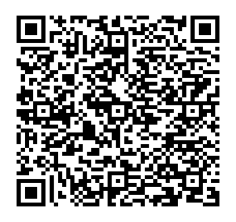 до проєкту рішення Київської міської ради:Про затвердження технічної документації із землеустрою щодо поділу земельної ділянки (кадастровий номер 8000000000:63:013:0034) комунальної власності територіальної громади міста Києва для будівництва житлових будинків з об’єктами соціальної інфраструктури на вул. Окіпної Раїси, 8-16 у Дніпровському районі міста КиєваЮридична особа:Відомості про земельні ділянки (кадастрові №№ 8000000000:63:013:0024; 8000000000:63:013:0027).3. Обґрунтування прийняття рішення.На замовлення зацікавленої особи (ТОВ «ФІНАНСОВІ ІНІЦІАТИВИ») землевпорядною організацією розроблено технічну документацію із землеустрою щодо поділу земельної ділянки з кадастровим номером 8000000000:63:013:0034 на підставі якої та відповідно до Земельного кодексу України та Порядку набуття прав на землю із земель комунальної власності у місті Києві, затвердженого рішенням Київської міської ради від 20.04.2017                          № 241/2463, Департаментом земельних ресурсів виконавчого органу Київської міської ради (Київської міської державної адміністрації) розроблено проєкт рішення Київської міської ради.4. Мета прийняття рішення.Метою прийняття рішення є затвердження технічної документації із землеустрою щодо поділу земельної ділянки (кадастровий номер 8000000000:63:013:0034) з метою подальшого оформлення права користування на сформовані шляхом поділу земельні ділянки (кадастрові №№ 8000000000:63:013:0024; 8000000000:63:013:0027).5. Особливі характеристики ділянок.Стан нормативно-правової бази у даній сфері правового регулювання.Загальні засади та порядок поділу земельних ділянок комунальної власності визначено Земельним кодексом України та Порядком набуття прав на землю із земель комунальної власності у місті Києві, затвердженим рішенням Київської міської ради від 20.04.2017                           № 241/2463.Проєкт рішення не містить інформацію з обмеженим доступом у розумінні статті 6 Закону України «Про доступ до публічної інформації».Проєкт рішення не стосується прав і соціальної захищеності осіб з інвалідністю та не матиме впливу на життєдіяльність цієї категорії.Фінансово-економічне обґрунтування.Реалізація рішення не потребує додаткових витрат міського бюджету.Прогноз соціально-економічних та інших наслідків прийняття рішення.Наслідками прийняття розробленого проєкту рішення стане реалізація зацікавленою особою своїх прав щодо користування земельною ділянкою.Доповідач: директор Департаменту земельних ресурсів Валентина ПЕЛИХ. Назва	ТОВАРИСТВО З ОБМЕЖЕНОЮ ВІДПОВІДАЛЬНІСТЮ «ФІНАНСОВІ ІНІЦІАТИВИ»(далі – ТОВ «ФІНАНСОВІ ІНІЦІАТИВИ») Перелік засновників (учасників) юридичної особиАКЦІОНЕРНЕ ТОВАРИСТВО «ЗАКРИТИЙ НЕДИВЕРСИФІКОВАНИЙ ВЕНЧУРНИЙ КОРПОРАТИВНИЙ ІНВЕСТИЦІЙНИЙ ФОНД «СІ.ТІ.АР.»Україна, місто Київ, вулиця Кирилівська Кінцевий бенефіціарний   власник (контролер)РУСИН ЄГОР ГАВРИЇЛОВИЧУкраїна, 03040, місто Київ, вул. Здановської ЮліїЛЯШКО ОЛЕНА ВАЛЕРІЇВНАУкраїна, 04205, місто Київ, пр. ОболонськийРеєстраційний номер:від 04.09.2023 № 263130311 Місце розташування (адреса)м. Київ, р-н Дніпровський, вул. Окіпної Раїси, 8-16 Площі та кадастрові номери:3,4177 га (кадастровий номер 8000000000:63:013:0024);0,1989 га (кадастровий номер 8000000000:63:013:0027) Категорія земельземлі житлової та громадської забудови Вид цільового призначення02.10 для будівництва і обслуговування багатоквартирного житлового будинку з об’єктами торгово-розважальної та ринкової інфраструктури (для будівництва житлових будинків з об’єктами соціальної інфраструктури) Наявність будівель і споруд   на ділянках:Земельна ділянка (кадастровий номер 8000000000:63:013:0024) забудована житловими будинками. На земельній ділянці (кадастровий номер 8000000000:63:013:0027) розташована адміністративно-офісна будівля літер А, загальною площею 3656,5 га, яка перебуває у власності ТОВ «ФІНАНСОВІ ІНІЦІАТИВИ», право власності зареєстровано в Державному реєстрі речових прав на нерухоме майно 12.02.2019, номер запису про право власності 30310973 (інформаційна довідка з Державного реєстру речових прав на нерухоме майно від 14.09.2023 № 346604611). Наявність ДПТ:Відповідно до детального плану території в межах                             просп. Возз’єднання, залізниці, просп. Броварського, Русанівського каналу у Дніпровському районі м. Києва, затвердженого рішенням Київської міської ради від 14.07.2016 № 728/728, земельні ділянки за функціональним призначенням належать частково до території багатоквартирної житлової забудови, частково до території зелених насаджень обмеженого користування та частково до території внутрішньомікрорайонних проїздів та автостоянок. Функціональне призначення   згідно з Генпланом:Відповідно до Генерального плану міста Києва, затвердженого рішенням Київської міської ради                  від 28.03.2002 № 370/1804, земельні ділянки за функціональним призначенням належать частково до території житлової забудови багатоповерхової (існуючі), частково до території громадських будівель та споруд (існуючі) та частково до території вулиць і доріг. Правовий режим:Земельні ділянки належать до земель комунальної власності територіальної громади міста Києва. Розташування в зеленій зоні:Земельні ділянки не входять до зеленої зони. Інші особливості:Рішенням Київської міської ради від 24.04.2003 № 411-1/571 земельна ділянка (кадастровий номер 8000000000:63:013:0034) передана в оренду на 2 роки Головному управлінню житлового забезпечення виконавчого органу Київради (Київської міської державної адміністрації) для будівництва житлових будинків з об’єктами соціальної інфраструктури (договір оренди земельної ділянки від 02.07.2003 № 66-6-00084).Рішенням Київської міської ради від 11.10.2005 № 216/3677 поновлено до 30.12.2006 зазначений договір оренди земельної ділянки (договір про поновлення договору оренди земельної ділянки від 26.12.2005 № 66-6-00314).Рішенням Київської міської ради від28.12.2006 № 553/610 поновлено з 31.12.2006 на 1 рік вказаний договір оренди земельної ділянки (договір про поновлення договору оренди земельної ділянки від 22.10.2007 № 66-6-00420). Термін дії договору оренди земельної ділянки до 31.12.2007.Договір оренди земельної ділянки надалі не поновлювався. Інші особливості:Частини земельних ділянок (кадастрові номери: 8000000000:63:013:0024; 8000000000:63:013:0027) розташовані в межах червоних ліній.Технічною документацією із землеустрою щодо поділу та об’єднання земельних ділянок здійснено поділ земельної ділянки площею 3,6166 га з кадастровим номером 8000000000:63:013:0034 на дві земельні ділянки:- площею 3,4177 га (кадастровий номер 
8000000000:63:013:0024),- площею 0,1989 га (кадастровий номер 
8000000000:63:013:0027).Поділ здійснено з метою подальшого оформлення права користування земельними ділянками.Зазначаємо, що Департамент земельних ресурсів не може перебирати на себе повноваження Київської міської ради та приймати рішення про затвердження або відмову у затвердженні документації із землеустрою, оскільки відповідно до пункту 34 частини першої статті 26 Закону України «Про місцеве самоврядування в Україні» та статей 9, 122 Земельного кодексу України такі питання вирішуються виключно на пленарних засіданнях сільської, селищної, міської ради.Зазначене підтверджується, зокрема, рішеннями Верховного Суду від 28.04.2021 у справі № 826/8857/16, від 17.04.2018 у справі № 826/8107/16, від 16.09.2021 у справі № 826/8847/16. Зважаючи на вказане, цей проєкт рішення направляється для подальшого розгляду Київською міською радою відповідно до її Регламенту.Директор Департаменту земельних ресурсівВалентина ПЕЛИХ